Положение О проведении учебно-тренировочного мероприятия по моделированию боёв по стилевому каратэ Федерации каратэ города Мытищи"САМУРАЙ"25 марта 2023 г.МытищиОбщие положения.    Открытые Всероссийские соревнования по боевым искусствам стилевого каратэ (далее Соревнования) проводятся в соответствии с Планом физкультурно-спортивных мероприятий Федерации стилевого каратэ России на 2023 год.  Соревнования проводятся с целью развития и популяризации стилевого каратэ в регионах России.            Цели и задачи Соревнований:- освоение основ техники стилевого каратэ;- подготовка участников к соревновательной практике по правилам вида спорта всестилевое каратэ;- пропаганда здорового образа жизни и укрепление здоровья участников.Соревнования проводятся по трем видам программы: 1.  Показательные поединки в защитном шлеме без ударов в голову (ПК).2. Демонстрационно-технические формы, Формальные упражнения Ката СЗ-СОЛО.Защитное снаряжение:– шлем (ПК), накладки на руки (белого цвета), накладки на голень, паховая раковина, защитный жилет, защита груди (девочки).Организаторам и участникам Соревнований запрещается оказывать противоправное влияние на результаты, участвовать в азартных играх в букмекерских конторах и тотализаторах путем заключения пари в соответствии с требованиями, установленными пунктом 3 части 4 статьи 26.2 Федерального закона от 4 декабря 2007 года № 329-ФЗ «О физической культуре и спорте в Российской Федерации».Место и сроки проведения Соревнований.Соревнования проводятся по адресу: Московская область, г. О. Мытищи, Новомытищинский пр. 74, СОШ6Сроки проведения: 25.03.2023г.Организаторы СоревнованийМОО «Федерация каратэ города Мытищи».Оргкомитет:Председатель Оргкомитета – Водолазов Михаил НиколаевичГлавный судья – Жукова Юлия Валерьевна Главный секретарь – Киселева Светлана ЮрьевнаСудейские бригады будут сформированы по итогам судейского семинара.Требования к участникам Соревнований и условия их допуска.4.1. Условия, определяющие допуск организаций и участников к Соревнованиям:4.1.1. К участию в Соревнованиям допускаются сборные команды клубов и организаций Московского региона и субъектов РФ.4.2. Численный состав команды:- официальный представитель команды, тренеры, судьи;- участники Соревнований (без ограничений по количеству); 4.3. Для допуска к Соревнованиям каждый участник должен иметь: - каратэ-ги белого цвета;- два пояса (красного и белого цветов);- другие индивидуальное защитное снаряжение, согласно виду программы. Программа проведения СоревнованийСписок показательных поединков и демонстрационно-технических форм в категориях.Условия подведения итогов.Соревнования проводятся в личном и командном зачете, раздельно в возрастных категориях. Возраст определяется на день соревнований. Показательные поединки в весовых категориях проводятся по олимпийской системе. Третье мест одно. Соревнования по ката в группе дисциплин СЗ проводятся по бальной системе, спортсмены, выступающие в дисциплинах СЗ ката соло, выполняют ката по произвольной программе.Награждение.Чемпионы и призёры Соревнований награждаются, кубками за 1 место, 1, 2, 3 место медалями и грамотами. Условия финансирования.Расходы по командированию участников Соревнований (проезд к месту проведения и обратно, суточные в пути, проживание и питание в дни Соревнований, страхование) обеспечивают командирующие организации.Пожертвование на проведение Соревнований – 2000 рублей за первую дисциплину, 1000 рублей за вторую дисциплину.Пожертвование производится на момент регистрации 25.03.2023г.Пожертвование не возвращается.Обеспечение безопасности участников и зрителей.Обеспечение безопасности участников и зрителей осуществляется согласно требованиям Правил обеспечения безопасности при проведении спортивных мероприятий, утвержденных постановлением Правительства Российской Федерации от 18 апреля 2014 г. № 353.Обязательное наличие бахил или сменной обуви. Соревнования проводится на объекте спорта, включенного во Всероссийский реестр объектов спорта в соответствии с Федеральным законом от 4 декабря 2007 года № 329-ФЗ «О физической культуре и спорте в Российской Федерации».Страхование участников.Участие в соревнованиях осуществляется только при наличии полиса страхования жизни и здоровья от несчастных случаев (представляется в комиссию по допуску на каждого участника или группу участников). Вниманию руководителей! Командирующая организация несет полную ответственность за жизнь и здоровье участников, заявленных на Соревнования. Представитель команды несет персональную ответственность. Подача заявок на участие.1. Предварительные заявки на участие в Соревнованиях подаются в  формате  excel по установленной форме (Приложение 1) по   электронным   адресам: abloi@mail.ru  и  laila2305@yandex.ru до 15 Марта 2023 г. 2. Официальные заявки на участие (Приложение 2) в Соревнованиях, подписанные руководителем и врачом и иные необходимые документы представляются на заседание комиссии по допуску участников. 3. На комиссии по допуску к заявке прилагаются следующие документы на каждого участника:паспорт гражданина Российской федерации;свидетельство о рождении (для лиц младше 14-ти лет);документ, подтверждающий стилевую квалификацию;полис страхования жизни и здоровья от несчастных случаев;медицинская справка-допуск (ВФД);заявление на допуск к Соревнованиям от родителей (Приложение 3);НАСТОЯЩЕЕ ПОЛОЖЕНИЕ ЯВЛЯЕТСЯ ОФИЦИАЛЬНЫМ ВЫЗОВОМ НА СОРЕВНОВАНИЯОрганизаторы оставляют за собой право внесения изменений в Положение соревнований тел. для справок 8 (926)184-85-96Приложение № 1Приложение № 2Именная ЗАЯВКА на участиеВ учебно-тренировочном мероприятии по моделированию боёв по стилевому каратэ Федерации каратэ города Мытищи"САМУРАЙ"  Команда: _______________________________Место проведения: Мытищи                                                          Дата комиссии по допуску: 25 марта 2023 годаВрачом допущено: ______________ спортсмен (ов)           Должность врача                                                                                             _________________________/_________________/                                                                                                                                                                                                 Подпись, МП                      Фамилия и инициалы Все спортсмены прошли официальный отбор Официальный представитель команды:___________________________________________________________                                                                                                                                                                     Фамилия Имя ОтчествоРуководитель Должность руководителя                                                                              _________________________/_________________/                                                                                                                                                                                                  Подпись, МП                      Фамилия и инициалыРуководитель органа исполнительной власти субъекта Российской Федерации в области ФК и СДолжность руководителя                                                                              _________________________/_________________/                                                                                                                                                                                                  Подпись, МП                      Фамилия и инициалыОфициальный представитель команд ______________________________        _____________________________________________                                                                                                          (подпись)                                                                            (расшифровка подписи)Приложение №3От__________________________________(ФИО отца)Паспорт РФ   серия________№_____________________Кем и когда выдан___________________________________________________________________От__________________________________(ФИО матери)Паспорт РФ   серия________№_____________________Кем и когда выдан___________________________________________________________________ЗАЯВЛЕНИЕПросим Вас допустить нашего (нашу) сына (дочь)Фамилия, Имя, Отчестводата рождения 	к участию к Соревнованиях, которые состоятся 25 марта 2023 года по адресу: Московская область, г. О. Мытищи, Новомытищинский пр. 74В случае получения нашим ребенком травм и связанных с ними последствий, а также иных неблагоприятных последствий во время участия в соревновании, в том числе вследствие применения разрешенной либо не разрешенной правилами соревнований техники, и/или при нахождении в помещении, где проводятся данные соревнования  или проходит подготовка к данным соревнованиям, претензий к главному судье, организаторам турнира, тренерскому составу и собственникам помещений, в которых проводятся соревнования, иметь не будем._________________________________________________   __________________                                  Фамилия, Имя, Отчество собственноручно                                            подпись_________________________________________________   __________________                                  Фамилия, Имя, Отчество собственноручно                                            подпись		           __________________											дата													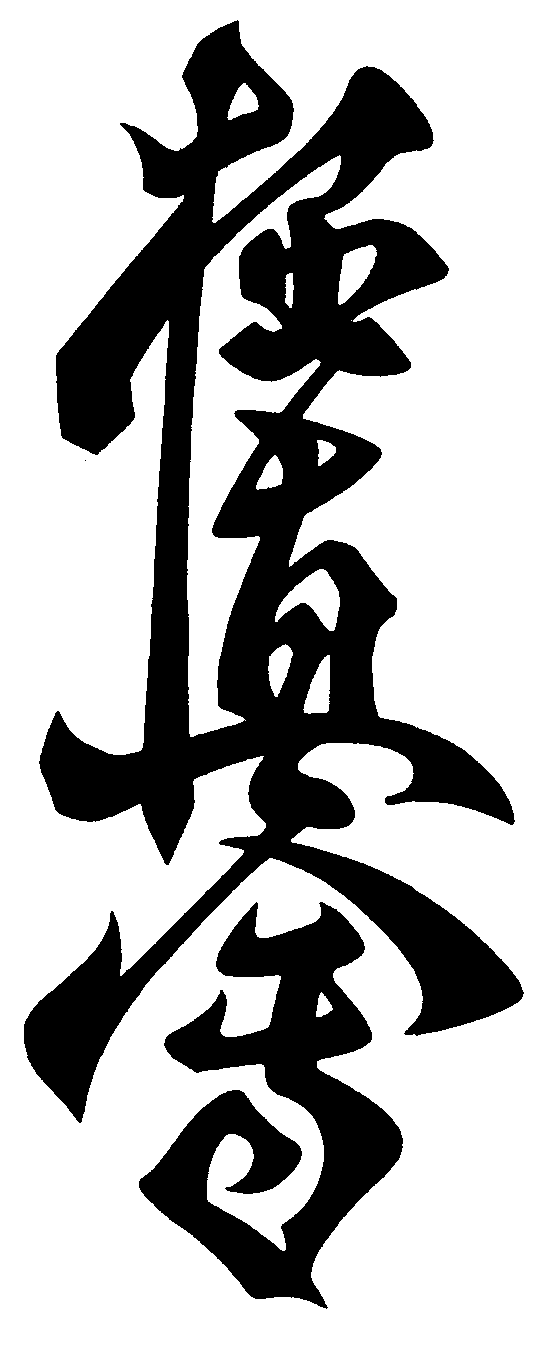 УТВЕРЖДАЮПрезидент МОО «Федерация каратэ города Мытищи»М.Б. ГелюсДата проведенияВремя проведенияНаименование мероприятия25 мартаДень приезда и размещения команд.25 марта9.00 – 10.00Комиссия по допуску и регистрация участников состоятся по адресу проведения Соревнований.25 марта9.00 – 10.00Рекомендуется заочная регистрация команд на Соревнования при условии отправки вместе с предварительной заявкой пожертвования по безналичному расчету с отправленной квитанцией (по электронной почте) об оплате.* После завершения комиссии по допуску спортсменов, любые изменения в соревновательных категориях не возможны.25 марта10.00 – 14.30Программа соревнований ПК, СЗ 25 марта14.30 – 15.00Церемония награждения прошедших категорий проводится в течение 30-45 минут после их завершения15.00-18.00Программа соревнований ПК,СЗ (время начала категорий может незначительно измениться)Церемония награждения прошедших категорий проводится в течение 30-45 минут после их завершенияДатаГруппы участниковНаименование программыПримечания25.03Мальчики до 6 летПК весовая категория 20 кгПК весовая категория 25 кгСЗ ката солоКАТАПоказательные поединки в категориях (ПК)25.03Мальчики 6-7 летПК весовая категория 25 кгПК весовая категория 25 + кгСЗ ката солоПоказательные поединки в категориях (ПК)25.03Мальчики
 8-9 летПК весовая категория 30 кгПК весовая категория 35 кгПК весовая категория 35+ кгСЗ ката солоКАТА Показательные поединки в категориях (ПК)25.03Мальчики 10-11 летПК весовая категория 35 кгПК весовая категория 40 кгПК весовая категория 40+ кгСЗ ката солоКАТАПоказательные поединки в категориях (ПК)25.03Девочки до 6 летПК весовая категория 20 кгПК весовая категория 25 кгСЗ ката солоКАТА Показательные поединки в категориях (ПК)25.03Девочки 6-7 летПК весовая категория 25 кгПК весовая категория 25+ кгСЗ ката солоПоказательные поединки в категориях (ПК)25.03Девочки 8-9 летПК весовая категория 30 кгПК весовая категория 35 кгСЗ ката солоКАТАПоказательные поединки в категориях (ПК)25.03Девочки 10-11 летПК весовая категория 35 кгПК весовая категория 35+ кгСЗ ката солоКАТАПоказательные поединки в категориях (ПК)  ПРЕДВАРИТЕЛЬНАЯ ЗАЯВКА на участиеПРЕДВАРИТЕЛЬНАЯ ЗАЯВКА на участиеПРЕДВАРИТЕЛЬНАЯ ЗАЯВКА на участиеПРЕДВАРИТЕЛЬНАЯ ЗАЯВКА на участиеПРЕДВАРИТЕЛЬНАЯ ЗАЯВКА на участиеПРЕДВАРИТЕЛЬНАЯ ЗАЯВКА на участиеПРЕДВАРИТЕЛЬНАЯ ЗАЯВКА на участиеПРЕДВАРИТЕЛЬНАЯ ЗАЯВКА на участиеПРЕДВАРИТЕЛЬНАЯ ЗАЯВКА на участиеПРЕДВАРИТЕЛЬНАЯ ЗАЯВКА на участиеПРЕДВАРИТЕЛЬНАЯ ЗАЯВКА на участиеПРЕДВАРИТЕЛЬНАЯ ЗАЯВКА на участиеПРЕДВАРИТЕЛЬНАЯ ЗАЯВКА на участиеПРЕДВАРИТЕЛЬНАЯ ЗАЯВКА на участиеПРЕДВАРИТЕЛЬНАЯ ЗАЯВКА на участиеПРЕДВАРИТЕЛЬНАЯ ЗАЯВКА на участиеПРЕДВАРИТЕЛЬНАЯ ЗАЯВКА на участиеПРЕДВАРИТЕЛЬНАЯ ЗАЯВКА на участиеПРЕДВАРИТЕЛЬНАЯ ЗАЯВКА на участиеПРЕДВАРИТЕЛЬНАЯ ЗАЯВКА на участиеПРЕДВАРИТЕЛЬНАЯ ЗАЯВКА на участиеПРЕДВАРИТЕЛЬНАЯ ЗАЯВКА на участиеПРЕДВАРИТЕЛЬНАЯ ЗАЯВКА на участиеПРЕДВАРИТЕЛЬНАЯ ЗАЯВКА на участиеПРЕДВАРИТЕЛЬНАЯ ЗАЯВКА на участиеПРЕДВАРИТЕЛЬНАЯ ЗАЯВКА на участиеПРЕДВАРИТЕЛЬНАЯ ЗАЯВКА на участиеПРЕДВАРИТЕЛЬНАЯ ЗАЯВКА на участиеПРЕДВАРИТЕЛЬНАЯ ЗАЯВКА на участиеПРЕДВАРИТЕЛЬНАЯ ЗАЯВКА на участиеПРЕДВАРИТЕЛЬНАЯ ЗАЯВКА на участиеПРЕДВАРИТЕЛЬНАЯ ЗАЯВКА на участиеПРЕДВАРИТЕЛЬНАЯ ЗАЯВКА на участиеПРЕДВАРИТЕЛЬНАЯ ЗАЯВКА на участиеПРЕДВАРИТЕЛЬНАЯ ЗАЯВКА на участиеПРЕДВАРИТЕЛЬНАЯ ЗАЯВКА на участиеПРЕДВАРИТЕЛЬНАЯ ЗАЯВКА на участиеПРЕДВАРИТЕЛЬНАЯ ЗАЯВКА на участиеПРЕДВАРИТЕЛЬНАЯ ЗАЯВКА на участиеПРЕДВАРИТЕЛЬНАЯ ЗАЯВКА на участиеПРЕДВАРИТЕЛЬНАЯ ЗАЯВКА на участиеПРЕДВАРИТЕЛЬНАЯ ЗАЯВКА на участиеПРЕДВАРИТЕЛЬНАЯ ЗАЯВКА на участиеПРЕДВАРИТЕЛЬНАЯ ЗАЯВКА на участиеПРЕДВАРИТЕЛЬНАЯ ЗАЯВКА на участиеПРЕДВАРИТЕЛЬНАЯ ЗАЯВКА на участиеПРЕДВАРИТЕЛЬНАЯ ЗАЯВКА на участиеПРЕДВАРИТЕЛЬНАЯ ЗАЯВКА на участиеПРЕДВАРИТЕЛЬНАЯ ЗАЯВКА на участиеПРЕДВАРИТЕЛЬНАЯ ЗАЯВКА на участиеПРЕДВАРИТЕЛЬНАЯ ЗАЯВКА на участиеПРЕДВАРИТЕЛЬНАЯ ЗАЯВКА на участиеПРЕДВАРИТЕЛЬНАЯ ЗАЯВКА на участиеПРЕДВАРИТЕЛЬНАЯ ЗАЯВКА на участиеПРЕДВАРИТЕЛЬНАЯ ЗАЯВКА на участиеПРЕДВАРИТЕЛЬНАЯ ЗАЯВКА на участиеПРЕДВАРИТЕЛЬНАЯ ЗАЯВКА на участиеПРЕДВАРИТЕЛЬНАЯ ЗАЯВКА на участиеПРЕДВАРИТЕЛЬНАЯ ЗАЯВКА на участиеПРЕДВАРИТЕЛЬНАЯ ЗАЯВКА на участиеПРЕДВАРИТЕЛЬНАЯ ЗАЯВКА на участиеПРЕДВАРИТЕЛЬНАЯ ЗАЯВКА на участиеПРЕДВАРИТЕЛЬНАЯ ЗАЯВКА на участиеПРЕДВАРИТЕЛЬНАЯ ЗАЯВКА на участиеПРЕДВАРИТЕЛЬНАЯ ЗАЯВКА на участиеПРЕДВАРИТЕЛЬНАЯ ЗАЯВКА на участиеПРЕДВАРИТЕЛЬНАЯ ЗАЯВКА на участиеПРЕДВАРИТЕЛЬНАЯ ЗАЯВКА на участиеПРЕДВАРИТЕЛЬНАЯ ЗАЯВКА на участиеПРЕДВАРИТЕЛЬНАЯ ЗАЯВКА на участиеПРЕДВАРИТЕЛЬНАЯ ЗАЯВКА на участиеПРЕДВАРИТЕЛЬНАЯ ЗАЯВКА на участиеПРЕДВАРИТЕЛЬНАЯ ЗАЯВКА на участиеПРЕДВАРИТЕЛЬНАЯ ЗАЯВКА на участиеПРЕДВАРИТЕЛЬНАЯ ЗАЯВКА на участиеПРЕДВАРИТЕЛЬНАЯ ЗАЯВКА на участиеПРЕДВАРИТЕЛЬНАЯ ЗАЯВКА на участиеПРЕДВАРИТЕЛЬНАЯ ЗАЯВКА на участиеПРЕДВАРИТЕЛЬНАЯ ЗАЯВКА на участиеПРЕДВАРИТЕЛЬНАЯ ЗАЯВКА на участиеПРЕДВАРИТЕЛЬНАЯ ЗАЯВКА на участиеПРЕДВАРИТЕЛЬНАЯ ЗАЯВКА на участиеПРЕДВАРИТЕЛЬНАЯ ЗАЯВКА на участиеПРЕДВАРИТЕЛЬНАЯ ЗАЯВКА на участиеПРЕДВАРИТЕЛЬНАЯ ЗАЯВКА на участиеПРЕДВАРИТЕЛЬНАЯ ЗАЯВКА на участиеПРЕДВАРИТЕЛЬНАЯ ЗАЯВКА на участиеПРЕДВАРИТЕЛЬНАЯ ЗАЯВКА на участиеПРЕДВАРИТЕЛЬНАЯ ЗАЯВКА на участиеПРЕДВАРИТЕЛЬНАЯ ЗАЯВКА на участиеПРЕДВАРИТЕЛЬНАЯ ЗАЯВКА на участиеПРЕДВАРИТЕЛЬНАЯ ЗАЯВКА на участиеПРЕДВАРИТЕЛЬНАЯ ЗАЯВКА на участиеПРЕДВАРИТЕЛЬНАЯ ЗАЯВКА на участиеПРЕДВАРИТЕЛЬНАЯ ЗАЯВКА на участиеПРЕДВАРИТЕЛЬНАЯ ЗАЯВКА на участиеПРЕДВАРИТЕЛЬНАЯ ЗАЯВКА на участиеПРЕДВАРИТЕЛЬНАЯ ЗАЯВКА на участиеВ учебно-тренировочном мероприятии по моделированию боёв по стилевому каратэ Федерации каратэ города Мытищи"САМУРАЙ" В учебно-тренировочном мероприятии по моделированию боёв по стилевому каратэ Федерации каратэ города Мытищи"САМУРАЙ" В учебно-тренировочном мероприятии по моделированию боёв по стилевому каратэ Федерации каратэ города Мытищи"САМУРАЙ" В учебно-тренировочном мероприятии по моделированию боёв по стилевому каратэ Федерации каратэ города Мытищи"САМУРАЙ" В учебно-тренировочном мероприятии по моделированию боёв по стилевому каратэ Федерации каратэ города Мытищи"САМУРАЙ" В учебно-тренировочном мероприятии по моделированию боёв по стилевому каратэ Федерации каратэ города Мытищи"САМУРАЙ" В учебно-тренировочном мероприятии по моделированию боёв по стилевому каратэ Федерации каратэ города Мытищи"САМУРАЙ" В учебно-тренировочном мероприятии по моделированию боёв по стилевому каратэ Федерации каратэ города Мытищи"САМУРАЙ" В учебно-тренировочном мероприятии по моделированию боёв по стилевому каратэ Федерации каратэ города Мытищи"САМУРАЙ" В учебно-тренировочном мероприятии по моделированию боёв по стилевому каратэ Федерации каратэ города Мытищи"САМУРАЙ" В учебно-тренировочном мероприятии по моделированию боёв по стилевому каратэ Федерации каратэ города Мытищи"САМУРАЙ" В учебно-тренировочном мероприятии по моделированию боёв по стилевому каратэ Федерации каратэ города Мытищи"САМУРАЙ" В учебно-тренировочном мероприятии по моделированию боёв по стилевому каратэ Федерации каратэ города Мытищи"САМУРАЙ" В учебно-тренировочном мероприятии по моделированию боёв по стилевому каратэ Федерации каратэ города Мытищи"САМУРАЙ" В учебно-тренировочном мероприятии по моделированию боёв по стилевому каратэ Федерации каратэ города Мытищи"САМУРАЙ" В учебно-тренировочном мероприятии по моделированию боёв по стилевому каратэ Федерации каратэ города Мытищи"САМУРАЙ" В учебно-тренировочном мероприятии по моделированию боёв по стилевому каратэ Федерации каратэ города Мытищи"САМУРАЙ" В учебно-тренировочном мероприятии по моделированию боёв по стилевому каратэ Федерации каратэ города Мытищи"САМУРАЙ" В учебно-тренировочном мероприятии по моделированию боёв по стилевому каратэ Федерации каратэ города Мытищи"САМУРАЙ" В учебно-тренировочном мероприятии по моделированию боёв по стилевому каратэ Федерации каратэ города Мытищи"САМУРАЙ" В учебно-тренировочном мероприятии по моделированию боёв по стилевому каратэ Федерации каратэ города Мытищи"САМУРАЙ" В учебно-тренировочном мероприятии по моделированию боёв по стилевому каратэ Федерации каратэ города Мытищи"САМУРАЙ" В учебно-тренировочном мероприятии по моделированию боёв по стилевому каратэ Федерации каратэ города Мытищи"САМУРАЙ" В учебно-тренировочном мероприятии по моделированию боёв по стилевому каратэ Федерации каратэ города Мытищи"САМУРАЙ" В учебно-тренировочном мероприятии по моделированию боёв по стилевому каратэ Федерации каратэ города Мытищи"САМУРАЙ" В учебно-тренировочном мероприятии по моделированию боёв по стилевому каратэ Федерации каратэ города Мытищи"САМУРАЙ" В учебно-тренировочном мероприятии по моделированию боёв по стилевому каратэ Федерации каратэ города Мытищи"САМУРАЙ" В учебно-тренировочном мероприятии по моделированию боёв по стилевому каратэ Федерации каратэ города Мытищи"САМУРАЙ" В учебно-тренировочном мероприятии по моделированию боёв по стилевому каратэ Федерации каратэ города Мытищи"САМУРАЙ" В учебно-тренировочном мероприятии по моделированию боёв по стилевому каратэ Федерации каратэ города Мытищи"САМУРАЙ" В учебно-тренировочном мероприятии по моделированию боёв по стилевому каратэ Федерации каратэ города Мытищи"САМУРАЙ" В учебно-тренировочном мероприятии по моделированию боёв по стилевому каратэ Федерации каратэ города Мытищи"САМУРАЙ" В учебно-тренировочном мероприятии по моделированию боёв по стилевому каратэ Федерации каратэ города Мытищи"САМУРАЙ" В учебно-тренировочном мероприятии по моделированию боёв по стилевому каратэ Федерации каратэ города Мытищи"САМУРАЙ" В учебно-тренировочном мероприятии по моделированию боёв по стилевому каратэ Федерации каратэ города Мытищи"САМУРАЙ" В учебно-тренировочном мероприятии по моделированию боёв по стилевому каратэ Федерации каратэ города Мытищи"САМУРАЙ" В учебно-тренировочном мероприятии по моделированию боёв по стилевому каратэ Федерации каратэ города Мытищи"САМУРАЙ" В учебно-тренировочном мероприятии по моделированию боёв по стилевому каратэ Федерации каратэ города Мытищи"САМУРАЙ" В учебно-тренировочном мероприятии по моделированию боёв по стилевому каратэ Федерации каратэ города Мытищи"САМУРАЙ" В учебно-тренировочном мероприятии по моделированию боёв по стилевому каратэ Федерации каратэ города Мытищи"САМУРАЙ" В учебно-тренировочном мероприятии по моделированию боёв по стилевому каратэ Федерации каратэ города Мытищи"САМУРАЙ" В учебно-тренировочном мероприятии по моделированию боёв по стилевому каратэ Федерации каратэ города Мытищи"САМУРАЙ" В учебно-тренировочном мероприятии по моделированию боёв по стилевому каратэ Федерации каратэ города Мытищи"САМУРАЙ" В учебно-тренировочном мероприятии по моделированию боёв по стилевому каратэ Федерации каратэ города Мытищи"САМУРАЙ" В учебно-тренировочном мероприятии по моделированию боёв по стилевому каратэ Федерации каратэ города Мытищи"САМУРАЙ" В учебно-тренировочном мероприятии по моделированию боёв по стилевому каратэ Федерации каратэ города Мытищи"САМУРАЙ" В учебно-тренировочном мероприятии по моделированию боёв по стилевому каратэ Федерации каратэ города Мытищи"САМУРАЙ" В учебно-тренировочном мероприятии по моделированию боёв по стилевому каратэ Федерации каратэ города Мытищи"САМУРАЙ" В учебно-тренировочном мероприятии по моделированию боёв по стилевому каратэ Федерации каратэ города Мытищи"САМУРАЙ" В учебно-тренировочном мероприятии по моделированию боёв по стилевому каратэ Федерации каратэ города Мытищи"САМУРАЙ" В учебно-тренировочном мероприятии по моделированию боёв по стилевому каратэ Федерации каратэ города Мытищи"САМУРАЙ" В учебно-тренировочном мероприятии по моделированию боёв по стилевому каратэ Федерации каратэ города Мытищи"САМУРАЙ" В учебно-тренировочном мероприятии по моделированию боёв по стилевому каратэ Федерации каратэ города Мытищи"САМУРАЙ" В учебно-тренировочном мероприятии по моделированию боёв по стилевому каратэ Федерации каратэ города Мытищи"САМУРАЙ" В учебно-тренировочном мероприятии по моделированию боёв по стилевому каратэ Федерации каратэ города Мытищи"САМУРАЙ" В учебно-тренировочном мероприятии по моделированию боёв по стилевому каратэ Федерации каратэ города Мытищи"САМУРАЙ" В учебно-тренировочном мероприятии по моделированию боёв по стилевому каратэ Федерации каратэ города Мытищи"САМУРАЙ" В учебно-тренировочном мероприятии по моделированию боёв по стилевому каратэ Федерации каратэ города Мытищи"САМУРАЙ" В учебно-тренировочном мероприятии по моделированию боёв по стилевому каратэ Федерации каратэ города Мытищи"САМУРАЙ" В учебно-тренировочном мероприятии по моделированию боёв по стилевому каратэ Федерации каратэ города Мытищи"САМУРАЙ" В учебно-тренировочном мероприятии по моделированию боёв по стилевому каратэ Федерации каратэ города Мытищи"САМУРАЙ" В учебно-тренировочном мероприятии по моделированию боёв по стилевому каратэ Федерации каратэ города Мытищи"САМУРАЙ" В учебно-тренировочном мероприятии по моделированию боёв по стилевому каратэ Федерации каратэ города Мытищи"САМУРАЙ" В учебно-тренировочном мероприятии по моделированию боёв по стилевому каратэ Федерации каратэ города Мытищи"САМУРАЙ" В учебно-тренировочном мероприятии по моделированию боёв по стилевому каратэ Федерации каратэ города Мытищи"САМУРАЙ" В учебно-тренировочном мероприятии по моделированию боёв по стилевому каратэ Федерации каратэ города Мытищи"САМУРАЙ" В учебно-тренировочном мероприятии по моделированию боёв по стилевому каратэ Федерации каратэ города Мытищи"САМУРАЙ" В учебно-тренировочном мероприятии по моделированию боёв по стилевому каратэ Федерации каратэ города Мытищи"САМУРАЙ" В учебно-тренировочном мероприятии по моделированию боёв по стилевому каратэ Федерации каратэ города Мытищи"САМУРАЙ" В учебно-тренировочном мероприятии по моделированию боёв по стилевому каратэ Федерации каратэ города Мытищи"САМУРАЙ" В учебно-тренировочном мероприятии по моделированию боёв по стилевому каратэ Федерации каратэ города Мытищи"САМУРАЙ" В учебно-тренировочном мероприятии по моделированию боёв по стилевому каратэ Федерации каратэ города Мытищи"САМУРАЙ" В учебно-тренировочном мероприятии по моделированию боёв по стилевому каратэ Федерации каратэ города Мытищи"САМУРАЙ" В учебно-тренировочном мероприятии по моделированию боёв по стилевому каратэ Федерации каратэ города Мытищи"САМУРАЙ" В учебно-тренировочном мероприятии по моделированию боёв по стилевому каратэ Федерации каратэ города Мытищи"САМУРАЙ" В учебно-тренировочном мероприятии по моделированию боёв по стилевому каратэ Федерации каратэ города Мытищи"САМУРАЙ" В учебно-тренировочном мероприятии по моделированию боёв по стилевому каратэ Федерации каратэ города Мытищи"САМУРАЙ" В учебно-тренировочном мероприятии по моделированию боёв по стилевому каратэ Федерации каратэ города Мытищи"САМУРАЙ" В учебно-тренировочном мероприятии по моделированию боёв по стилевому каратэ Федерации каратэ города Мытищи"САМУРАЙ" В учебно-тренировочном мероприятии по моделированию боёв по стилевому каратэ Федерации каратэ города Мытищи"САМУРАЙ" В учебно-тренировочном мероприятии по моделированию боёв по стилевому каратэ Федерации каратэ города Мытищи"САМУРАЙ" В учебно-тренировочном мероприятии по моделированию боёв по стилевому каратэ Федерации каратэ города Мытищи"САМУРАЙ" В учебно-тренировочном мероприятии по моделированию боёв по стилевому каратэ Федерации каратэ города Мытищи"САМУРАЙ" В учебно-тренировочном мероприятии по моделированию боёв по стилевому каратэ Федерации каратэ города Мытищи"САМУРАЙ" В учебно-тренировочном мероприятии по моделированию боёв по стилевому каратэ Федерации каратэ города Мытищи"САМУРАЙ" В учебно-тренировочном мероприятии по моделированию боёв по стилевому каратэ Федерации каратэ города Мытищи"САМУРАЙ" В учебно-тренировочном мероприятии по моделированию боёв по стилевому каратэ Федерации каратэ города Мытищи"САМУРАЙ" В учебно-тренировочном мероприятии по моделированию боёв по стилевому каратэ Федерации каратэ города Мытищи"САМУРАЙ" В учебно-тренировочном мероприятии по моделированию боёв по стилевому каратэ Федерации каратэ города Мытищи"САМУРАЙ" В учебно-тренировочном мероприятии по моделированию боёв по стилевому каратэ Федерации каратэ города Мытищи"САМУРАЙ" В учебно-тренировочном мероприятии по моделированию боёв по стилевому каратэ Федерации каратэ города Мытищи"САМУРАЙ" В учебно-тренировочном мероприятии по моделированию боёв по стилевому каратэ Федерации каратэ города Мытищи"САМУРАЙ" В учебно-тренировочном мероприятии по моделированию боёв по стилевому каратэ Федерации каратэ города Мытищи"САМУРАЙ" В учебно-тренировочном мероприятии по моделированию боёв по стилевому каратэ Федерации каратэ города Мытищи"САМУРАЙ" В учебно-тренировочном мероприятии по моделированию боёв по стилевому каратэ Федерации каратэ города Мытищи"САМУРАЙ" В учебно-тренировочном мероприятии по моделированию боёв по стилевому каратэ Федерации каратэ города Мытищи"САМУРАЙ" В учебно-тренировочном мероприятии по моделированию боёв по стилевому каратэ Федерации каратэ города Мытищи"САМУРАЙ" В учебно-тренировочном мероприятии по моделированию боёв по стилевому каратэ Федерации каратэ города Мытищи"САМУРАЙ" Субъект:Субъект:Субъект:Субъект:Субъект:Субъект:Субъект:Субъект:Субъект:Место проведения:Место проведения:Место проведения:Место проведения:Место проведения:Место проведения:Место проведения:Место проведения:Место проведения:Место проведения:Место проведения:Место проведения:Место проведения:Г. МытищиГ. МытищиГ. МытищиГ. МытищиГ. МытищиГ. МытищиГ. МытищиГ. МытищиГ. МытищиГ. МытищиГ. МытищиГ. МытищиГ. МытищиГ. МытищиДата комиссии Дата комиссии Дата комиссии Дата комиссии Дата комиссии Дата комиссии Дата комиссии Дата комиссии Дата комиссии  25 25 25030303032023202320232023202320232023№№ФамилияФамилияФамилияФамилияФамилияФамилияИмяИмяИмяИмяИмяИмяИмяИмяОтчествоОтчествоОтчествоОтчествоОтчествоОтчествоОтчествоОтчествоОтчествополполполДата рожденияДата рожденияДата рожденияДата рожденияДата рожденияДата рожденияДата рожденияДата рождениялетлетлетТочный весТочный весТочный весТочный весВид программыВид программыВид программыВид программыВид программыВид программыВид программыВид программыВид программыВид программыВид программыВид программыВид программыВид программыВид программыВид программыВид программыВид программыВид программыВид программыВид программыВид программыВид программыВид программыВид программыВид программыВид программыВид программыФамилия И.О. личного тренераФамилия И.О. личного тренераФамилия И.О. личного тренераФамилия И.О. личного тренераФамилия И.О. личного тренераФамилия И.О. личного тренераФамилия И.О. личного тренераФамилия И.О. личного тренераФамилия И.О. личного тренераФамилия И.О. личного тренераФамилия И.О. личного тренераФамилия И.О. личного тренераФамилия И.О. личного тренераФамилия И.О. личного тренераФамилия И.О. личного тренераФамилия И.О. личного тренераФамилия И.О. личного тренераФамилия И.О. личного тренераФамилия И.О. личного тренера№№ФамилияФамилияФамилияФамилияФамилияФамилияИмяИмяИмяИмяИмяИмяИмяИмяОтчествоОтчествоОтчествоОтчествоОтчествоОтчествоОтчествоОтчествоОтчествополполполДата рожденияДата рожденияДата рожденияДата рожденияДата рожденияДата рожденияДата рожденияДата рождениялетлетлетТочный весТочный весТочный весТочный весПоказательные поединки идемонстрационно-технические формыПоказательные поединки идемонстрационно-технические формыПоказательные поединки идемонстрационно-технические формыПоказательные поединки идемонстрационно-технические формыПоказательные поединки идемонстрационно-технические формыПоказательные поединки идемонстрационно-технические формыПоказательные поединки идемонстрационно-технические формыКатаКатаКатаКатаКатаКатаКатаКатаКатаКатаКатаКатаКатаКатаКатаКатаКатаКатаКатаКатаКатаФамилия И.О. личного тренераФамилия И.О. личного тренераФамилия И.О. личного тренераФамилия И.О. личного тренераФамилия И.О. личного тренераФамилия И.О. личного тренераФамилия И.О. личного тренераФамилия И.О. личного тренераФамилия И.О. личного тренераФамилия И.О. личного тренераФамилия И.О. личного тренераФамилия И.О. личного тренераФамилия И.О. личного тренераФамилия И.О. личного тренераФамилия И.О. личного тренераФамилия И.О. личного тренераФамилия И.О. личного тренераФамилия И.О. личного тренераФамилия И.О. личного тренера11Иванов Иванов Иванов Иванов Иванов Иванов Иван Иван Иван Иван Иван Иван Иван Иван  Иванович Иванович Иванович Иванович Иванович Иванович Иванович Иванович Иванович м м м 01 0101 01 01 2001 2001 2001 1010103 кю3 кю3 кю3 кю ПК 55 ПК 55 ПК 55 ПК 55 ПК 55 ПК 55 ПК 55 СЗ-ката-соло СЗ-ката-соло СЗ-ката-соло СЗ-ката-солоПетров И.И. Петров И.И. Петров И.И. Петров И.И. Петров И.И. Петров И.И. Петров И.И. Петров И.И. Петров И.И. Петров И.И. Петров И.И. Петров И.И. Петров И.И. Петров И.И. Петров И.И. Петров И.И. Петров И.И. Петров И.И. Петров И.И. 2233Официальный представитель команды:Официальный представитель команды:Официальный представитель команды:Официальный представитель команды:Официальный представитель команды:Официальный представитель команды:Официальный представитель команды:Официальный представитель команды:Официальный представитель команды:Официальный представитель команды:Официальный представитель команды:Официальный представитель команды:Официальный представитель команды:Официальный представитель команды:Заявленные судьи: Заявленные судьи: Заявленные судьи: Заявленные судьи: Заявленные судьи: Заявленные судьи: Заявленные судьи: №Фамилия И.О. Фамилия И.О. Фамилия И.О. Фамилия И.О. Фамилия И.О. Фамилия И.О. Фамилия И.О. Фамилия И.О. Фамилия И.О. Группа дисциплинГруппа дисциплинГруппа дисциплинГруппа дисциплинГруппа дисциплинГруппа дисциплинГруппа дисциплинСудейская категорияСудейская категорияСудейская категорияСудейская категория№Фамилия И.О. Фамилия И.О. Фамилия И.О. Фамилия И.О. Фамилия И.О. Фамилия И.О. Фамилия И.О. Фамилия И.О. Фамилия И.О. Группа дисциплинГруппа дисциплинГруппа дисциплинГруппа дисциплинГруппа дисциплинГруппа дисциплин1Петров Василий Николаевич Петров Василий Николаевич Петров Василий Николаевич Петров Василий Николаевич Петров Василий Николаевич Петров Василий Николаевич Петров Василий Николаевич Петров Василий Николаевич Петров Василий Николаевич ОК ОК ОК ОК ОК ОК ОК  1  1  1  1 627Дата заезда:Дата заезда:Дата заезда:Дата заезда:Дата заезда:Дата заезда:Дата заезда:..Дата отъезда:Дата отъезда:Дата отъезда:Дата отъезда:Дата отъезда:Дата отъезда:..РуководительРуководительРуководительРуководительРуководитель//Подпись, МППодпись, МППодпись, МППодпись, МППодпись, МППодпись, МППодпись, МППодпись, МППодпись, МПФамилия и инициалыФамилия и инициалыФамилия и инициалыФамилия и инициалыФамилия и инициалыФамилия и инициалыФамилия и инициалыФамилия и инициалыДата Дата Дата Дата Дата Дата ....№ФамилияИмяОтчествоПолДата рожденияПолныхлетТочный весВид программыВид программыФамилия И.О. личного тренераПодпись врача, печать№ФамилияИмяОтчествоПолДата рожденияПолныхлетТочный весПоказательные поединки идемонстрационно-технические формыКатаФамилия И.О. личного тренераПодпись врача, печать